Zastupiteľstvo Bratislavského samosprávneho kraja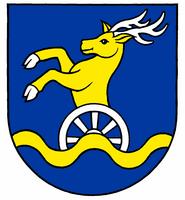 UZNESENIEč. 54 - 73 / 2016zo zasadnutia Zastupiteľstva Bratislavského samosprávneho krajazo dňa24.06.2016Otvorenie zasadnutiaVoľba overovateľov zápisnice, návrhovej komisie a schválenie programu Informácia o plnení uznesení Zastupiteľstva Bratislavského samosprávneho kraja    s termínom plnenia apríl až jún 2016 a odpočte projektov Aktualizovaného Akčného plánu BSK označených prioritou jeden uznesenie č. 54 / 2016Informácia o vybavení interpelácie poslankyne Zastupiteľstva Bratislavského samosprávneho kraja zo dňa 22.04.2016uznesenie č. 55 / 2016Návrh na zriadenie Centra odborného vzdelávania a prípravy pre oblasť obchodu a služieb s ním spojených v zriaďovateľskej pôsobnosti BSKuznesenie č. 56 / 2016Návrh na zriadenie Centra odborného vzdelávania a prípravy pre oblasť technickej a aplikovanej chémie v zriaďovateľskej pôsobnosti BSKuznesenie č. 57 / 2016Návrh na zmenu Uznesenia Zastupiteľstva BSK č. 51/016 zo dňa 10.06.2016uznesenie č. 58 / 2016Návrh na schválenie zriadenia odplatného vecného bremena v prospech Západoslovenská distribučná a.s., spočívajúceho v práve uloženia, údržby a opravy elektroenergetických rozvodov na majetku BSKuznesenie č. 59 / 2016Návrh na schválenie predĺženia nájmu nehnuteľností na Starej Vajnorskej č. 14, Bratislava, vo vlastníctve Bratislavského samosprávneho kraja, vedeného na LV č. 4024 a LV č. 2056, v k.ú. Nové Mesto, ako prípad hodný osobitného zreteľa a na vyhlásenie OVS na prenájom tohto prebytočného majetkuuznesenie č. 60 / 2016Návrh na schválenie zriadenia bezodplatného vecného bremena v prospech manželov Novotných, spočívajúceho v práve doživotného užívania časti stavby vo vlastníctve BSK za účelom zabezpečenia náhradného ubytovaniauznesenie č. 61 / 2016Návrh na schválenie kúpy nehnuteľného majetku – pozemku zapísaného na LV č. 4256, okres Bratislava III, obec Bratislava – mestská časť Rača, k.ú. Račauznesenie č. 62 / 2016Návrh plánu kontrolnej činnosti útvaru hlavného kontrolóra Bratislavského samosprávneho kraja na 2. polrok 2016uznesenie č. 63 / 2016Správa z hodnotenia PHSR BSK 2014-2020 za rok 2015uznesenie č. 64 / 2016Návrh na schválenie vstupu Bratislavského samosprávneho kraja ako partnera do projektu „rozvoj dovedností žáku v přírodovědeckých a technických oborech“ v rámci Programu spolupráceInterreg V-A SK – CZuznesenie č. 65 / 2016Návrh na schválenie vstupu Bratislavského samosprávneho kraja ako partnera do projektu „SACRA VELO“ v rámci Programu spolupráce Interreg V-A SK – HUuznesenie č. 66 / 2016Návrh Transformačného plánu Domova sociálnych služieb a zariadenia pre seniorov Račauznesenie č. 67 / 2016Návrh Transformačného plánu Domova sociálnych služieb a zariadenia podporovaného bývania MEREMAuznesenie č. 68 / 2016Návrh zavedenia 100% dodatočnej zľavy pre držiteľov preukazov protifašistického odboja a ich príbuzných v prvom rade s trvalým pobytom v okresoch Malacky, Senec a Pezinok v Integrovanom dopravnom systéme v Bratislavskom kraji v zónach 100+101uznesenie č. 69 / 2016Návrh na poskytnutie dotácií z Bratislavskej regionálnej dotačnej schémy na podporu rozvoja vidieka v zmysle VZN č. 6/2012 o poskytovaní dotácií z rozpočtu Bratislavského samosprávneho krajauznesenie č. 70 / 2016Návrh Zámeru dlhodobého prenájmu časti nehnuteľnosti – stavby súp. číslo 2510 na parc. č. 17358/3 vedeného na LV č. 1196 v k.ú. Rača občianskemu združeniu Stará jedáleň s cieľom vytvoriť mládežnícke centrumuznesenie č. 71 / 2016Návrh Zámeru dlhodobého prenájmu časti nehnuteľnosti – stavby a pozemkov vedených na LV č. 2949 mestu Senec – Uznesenie č. 72/2016Návrh na určenie odmeny hlavnému kontrolórovi a podpredsedom Bratislavského samosprávneho kraja za 1. Polrok 2016uznesenie č. 73 / 2016Rôzne – Všeobecná rozprava a interpelácieZáverZastupiteľstvo Bratislavského samosprávneho krajaUZNESENIEInformácia o plnení uznesení  Zastupiteľstva Bratislavského samosprávneho kraja s termínom plnenia apríl až jún 2016 a odpočte projektov Aktualizovaného Akčného plánu BSK označených prioritou jedenUZNESENIE č. 54 / 2016zo dňa 24. 06. 2016Zastupiteľstvo Bratislavského samosprávneho kraja po prerokovaní materiáluberie  na  vedomieA.1. informáciu o plnení uznesení Zastupiteľstva Bratislavského samosprávneho kraja s termínom plnenia apríl až jún 2016:v časti I. – splnené uznesenia Z BSK:87/2014 C.2.7/2016 B.1. 7/2016 B.4.31/2016 B.1.33/201634/201640/201641/2016v časti II. – dlhodobo plnené uznesenia Z BSK, uvedené v tabuľke:Legenda: N – nestanovený, P – úloha sa priebežne plní, S – splnené uznesenie, NES – nesplnené uznesenie,  x/    Navrhovaný termín plnenia uznesenia (pred schválením)A.2. informáciu o odpočte projektov Aktualizovaného Akčného plánu BSK na rok 2016 a 2017B.	s c h v a ľ u j ezmenu termínu plnenia prijatého uznesenia nasledovne:1.)	uznesenie č. 10/2015 D.1. z termínu plnenia 06/2016 na termín plnenia 12/20162.)	uznesenie č. 26/2015 B.2. z termínu plnenia 04/2016 na termín plnenia 10/20163.)       uznesenie č. 34/2015 B.1. z termínu plnenia 04/2016 na termín plnenia 08/20164.)	uznesenie č. 46/2016 z termínu plnenia 30.06.2016 na termín plnenia 09/2016C.	r u š íuznesenie nasledovne:1.)	uznesenie č. 44/2011Bratislava 24.06.2016Mgr. Richard Červienka, v. r.                                           Ing. Ildikó Virágová, v. r.     overovateľ                                                                         overovateľkaIng. István Pomichal PhD., v. r.overovateľIng. Pavol F R E Š O, v. r.predseda Bratislavského samosprávneho krajaZastupiteľstvo Bratislavského samosprávneho krajaUZNESENIEInformáciao vybavení interpelácie poslankyne Zastupiteľstva Bratislavského samosprávneho kraja zo dňa 22.04.2016UZNESENIE č. 55 / 2016zo dňa 24. 06. 2016Zastupiteľstvo Bratislavského samosprávneho kraja po prerokovaní materiáluberie na vedomie informáciu o vybavení interpelácie poslankyne Zastupiteľstva Bratislavského samosprávneho kraja zo dňa 22.04.2016Bratislava 24.06.2016Mgr. Richard Červienka, v. r.                                          Ing. Ildikó Virágová, v. r.     overovateľ                                                                         overovateľkaIng. István Pomichal PhD., v. r.overovateľIng. Pavol F R E Š O, v. r.predsedaBratislavského samosprávneho krajaZastupiteľstvo Bratislavského samosprávneho krajaUZNESENIENávrhna zriadenie Centra odborného vzdelávania a prípravy pre oblasť obchodu a služieb s ním spojených v zriaďovateľskej pôsobnosti BSKUZNESENIE č. 56  /2016zo dňa 24. 06. 2016Zastupiteľstvo Bratislavského samosprávneho kraja po prerokovaní materiáluA.  s c h v a ľ u j ezriadenie Centra odborného vzdelávania a prípravy pre oblasť obchodu a služieb s ním spojených  v Strednej odbornej škole obchodu a služieb Samuela Jurkoviča, Sklenárova 1, BratislavaTermín: 01. 09. 2016B.  u k l a d áriaditeľovi Úradu Bratislavského samosprávneho krajaB.1.  Zabezpečiť realizáciu úloh vyplývajúcich zo zriadenia Centra odborného vzdelávania         a prípravy pre oblasť obchodu a služieb s ním spojených              Termín: 01. 09. 2016B.2.  Zapracovať do návrhu rozpočtu Bratislavského samosprávneho kraja na rok 2017                finančné prostriedky na zabezpečenie činnosti schváleného Centra odborného         vzdelávania a prípravy pre oblasť obchodu a služieb s ním spojených       Termín: pri predložení návrhu rozpočtu na rok 2017Bratislava 24.06.2016Mgr. Richard Červienka, v. r.                                          Ing. Ildikó Virágová, v. r.     overovateľ                                                                         overovateľkaIng. István Pomichal PhD., v. r.overovateľIng. Pavol F R E Š O, v. r.predsedaBratislavského samosprávneho krajaZastupiteľstvo Bratislavského samosprávneho krajaUZNESENIENávrh na zriadenie Centra odborného vzdelávania a prípravy pre oblasť technickej a aplikovanej chémie v zriaďovateľskej pôsobnosti BSKUZNESENIE č. 57 / 2016zo dňa 24. 06. 2016Zastupiteľstvo Bratislavského samosprávneho kraja po prerokovaní materiáluA.  s c h v a ľ u j ezriadenie Centra odborného vzdelávania a prípravy pre oblasť technickej a aplikovanej chémie v Strednej odbornej škole chemickej, Vlčie hrdlo 50, Bratislava                                                                                       Termín: 01. 09. 2016B.  u k l a d áriaditeľovi Úradu Bratislavského samosprávneho krajaB.1.  Zabezpečiť realizáciu úloh vyplývajúcich zo zriadenia Centra odborného vzdelávania a prípravy pre oblasť technickej a aplikovanej chémie                  Termín: 01. 09. 2016B.2.  Zapracovať do návrhu rozpočtu Bratislavského samosprávneho kraja na rok 2017 finančné prostriedky na zabezpečenie činnosti schváleného Centra odborného vzdelávania a prípravy  pre oblasť technickej a aplikovanej chémie           Termín: pri predložení návrhu rozpočtu na rok 2017Bratislava 24.06.2016Mgr. Richard Červienka, v. r.                                           Ing. Ildikó Virágová, v. r.     overovateľ                                                                         overovateľkaIng. István Pomichal PhD., v. r.overovateľIng. Pavol F R E Š O, v. r.predsedaBratislavského samosprávneho krajaZastupiteľstvo Bratislavského samosprávneho krajaUZNESENIENávrhna zmenu Uznesenia Zastupiteľstva BSK č. 51/2016 zo dňa 10.06.2016UZNESENIE č. 58 / 2016zo dňa 24. 06. 2016Zastupiteľstvo Bratislavského samosprávneho kraja po prerokovaní materiálus c h v a ľ u j e zmenu Uznesenia č. 51/2016 zo dňa 10.06.2016 v časti  A. písm. m) a o) nasledovne: prenajímateľ má personálne zastúpenie v 4-člennej Výkonnej rade Nadácie Cvernovka v počte 2  členov. Na prijatie uznesenia výkonnej rady sa vyžaduje súhlas nadpolovičnej väčšiny všetkých členov výkonnej rady. prenajímateľ má personálne zastúpenie v Dozornej rade Nadácie Cvernovka; člen Dozornej rady Nadácie Cvernovka za Bratislavský samosprávny kraj má právo sa zúčastňovať zasadnutí Výkonnej rady Nadácie Cvernovka s poradným hlasom. B. o d p o r ú č apredsedovi BSK navrhnúť Správnej rade jedného člena výkonnej rady na základe nominácie Rady BSK pre kultúru a umenie, zriadenej na základe Stratégie rozvoja kultúry v Bratislavskom samosprávnom kraji na roky 2015 – 2020 schválenej uznesením Zastupiteľstva Bratislavského samosprávneho kraja č. 46/2015 zo dňa 26.06.2015 z jej členov a druhého člena výkonnej rady na základe nominácie Komisie majetku, investícií a verejného obstarávania Zastupiteľstva BSK z jej členov. Bratislava 24.06.2016Mgr. Richard Červienka, v. r.                                           Ing. Ildikó Virágová, v. r.     overovateľ                                                                         overovateľkaIng. István Pomichal PhD., v. r.overovateľIng. Pavol F R E Š O, v. r.PredsedaBratislavského samosprávneho krajaZastupiteľstvo Bratislavského samosprávneho kraja   UZNESENIENávrhna schválenie zriadenia odplatného vecného bremena v prospech Západoslovenská distribučná, a.s., spočívajúceho v práve uloženia, údržby a opravy elektroenergetických rozvodov na majetku BSKUZNESENIE č. 59 / 2016zo dňa 24. 06. 2016Zastupiteľstvo Bratislavského samosprávneho kraja po prerokovaní materiálus  c  h  v a ľ  u j  ezriadenie odplatného vecného bremena spočívajúceho v práve uloženia, údržby a opravy elektroenergetických rozvodov na pozemkoch vo vlastníctve BSK, a to na:parcele č. 207/2 - zastavané plochy a nádvoria o výmere 3868 m2vedené Okresným úradom Senec, odborom katastrálnym, na LV č. 636, registra C KN, v k. ú. Nová Ves pri Dunaji, obec Nová Dedinka, okres Senec. Na parcele sa nachádza cesta III. triedy č. 5037, ktorá je vo vlastníctve BSK. v prospech oprávneného -  Západoslovenská distribučná, a.s., Čulenova 6, 816 47 Bratislava IČO: 36 361 518, v rozsahu spolu 516 m2, stanovenom geometrickým plánom č. 40/2015 zo dňa 28.05.2015, na podklade stavebného povolenia č. Výst.21-15-ND zo dňa 29.04.2015, a to odplatne /jednorazová odplata/ za  cenu v sume 3 655,19,- €, v zmysle znaleckého posudku vypracovaného Ing. Dušanom Holíkom, znalcom v odbore stavebníctvo, odhad hodnoty nehnuteľností č. 37/2015 zo dňa 27.07.2015, pre potreby uloženia, údržby a opravy elektroenergetických rozvodov.s podmienkami:oprávnený z vecného bremena podpíše zmluvu o vecnom bremene do 60 dní od schválenia uznesenia v Zastupiteľstve Bratislavského samosprávneho kraja s tým, že ak v tejto lehote oprávnený z vecného bremena nepodpíše zmluvu o vecnom bremene, uznesenie stráca platnosť, oprávnený z vecného bremena uhradí cenu vecného bremena na základe priloženého znaleckého posudku do 30 dní od podpísania  zmluvy o vecnom bremene obidvoma zmluvnými stranami.Bratislava 24.06.2016Mgr. Richard Červienka, v. r.                                          Ing. Ildikó Virágová, v. r.     overovateľ                                                                         overovateľkaIng. István Pomichal PhD., v. r.overovateľIng. Pavol F R E Š O, v. r.predsedaBratislavského samosprávneho krajaZastupiteľstvo Bratislavského samosprávneho krajaUZNESENIENávrh na schválenie predĺženia prenájmu nehnuteľností na Starej Vajnorskej č. 14, Bratislava, vo vlastníctve Bratislavského samosprávneho kraja, vedeného na LV č. 4024 a LV č. 2056, v k. ú Nové Mesto, ako prípad hodný osobitného zreteľa a na vyhlásenie OVS na prenájom tohto prebytočného majetkuUZNESENIE č. 60 / 2016zo dňa 24. 06. 2016Zastupiteľstvo Bratislavského samosprávneho kraja po prerokovaní materiálus c h v a ľ u j eA.1. ako prípad hodný osobitného zreteľa,predĺženie nájomnej zmluvy na prenájom nehnuteľností:nebytové priestory v stavbe s. č. 1899 na Starej Vajnorskej č. 14, situovanej na parcele č. 17063/18 v spoluvlastníckom podiele 581/909, vedenej Okresným úradom Bratislava, katastrálnym odborom, na  LV č. 4024, v k.ú. Nové mesto, okres Bratislava III I. podlažie (suterén)  		o celkovej výmere 172,90m2II. podlažie (prízemie)  		o celkovej výmere 352,30m2III. podlažie (1.poschodie)  		o celkovej výmere 392,00m2IV. podlažie (2.poschodie)  	o celkovej výmere 305,70m2________________________________________________Celková výmera spolu 		1 222,90m2Spoločné priestory (chodby, schodištia, soc. zariadenia) 700m2.  parcela č. 17063/17 zastavané plochy a nádvoria o rozlohe 687 m2 a parcela č. 17063/22 zastavané plochy a nádvoria o rozlohe 4374 m2, vo výlučnom vlastníctve BSK, vedené Okresným úradom Bratislava, katastrálnym odborom, na  LV č. 2056, v k.ú. Nové mesto, okres Bratislava IIInájomcovi:SOMO spol. s r.o.Pod brehmi 4, 841 03 BratislavaIČO: 17328519s podmienkami:nájomca podpíše dodatok k nájomnej zmluve do 15.7.2016 s tým, že ak v tejto lehote nájomca nepodpíše nájomnú zmluvu, uznesenie stráca platnosť,doba nájmu sa dodatkom predlžuje do 31.12.2016, povinnosť nájomcu výhradne na svoje náklady zabezpečovať bežnú drobnú údržbu predmetu nájmu,nájomné 1300 € / mesiac, energie a služby 1100 € / mesiac,povinnosť nájomcu vynaložiť náklady na udržiavanie predmetu nájmu minimálne 1000 € bez DPH mesačne a to na základe vopred odsúhlaseného plánu oprávv prípade nevynaloženia dohodnutých nákladov je nájomca povinný doplatiť túto sumu titulom nájomného.A.2. vyhlásenie obchodnej verejne súťaže na prenájom prebytočného majetku vo vlastníctve Bratislavského samosprávneho kraja s účinnosťou od 1.1.2017, a to:nebytové priestory v stavbe s. č. 1899 na Starej Vajnorskej č. 14, situovanej na parcele č. 17063/18 v spoluvlastníckom podiele 581/909, vedenej Okresným úradom Bratislava, katastrálnym odborom, na  LV č. 4024, v k.ú. Nové mesto, okres Bratislava III I. podlažie (suterén)  		o celkovej výmere 172,90m2II. podlažie (prízemie)  		o celkovej výmere 352,30m2III. podlažie (1.poschodie)  		o celkovej výmere 392,00m2IV. podlažie (2.poschodie)  	o celkovej výmere 305,70m2________________________________________________Celková výmera spolu 		1 222,90m2Spoločné priestory (chodby, schodištia, soc. zariadenia) 700m2.  parcela č. 17063/17 zastavané plochy a nádvoria o rozlohe 687 m2 a parcela č. 17063/22 zastavané plochy a nádvoria o rozlohe 4374 m2, vo výlučnom vlastníctve BSK, vedené Okresným úradom Bratislava, katastrálnym odborom, na  LV č. 2056, v k.ú. Nové mesto, okres Bratislava IIIs podmienkami:nájom uzatvoriť na dobu neurčitú s výpovednou lehotou 3 mesiace,minimálne nájomné vo výške 1300 € / mesiac,energie a služby – zálohová platba je 1100 € / mesiac,povinnosť nájomcu výhradne na svoje náklady zabezpečovať bežnú drobnú údržbu predmetu nájmu,povinnosť nájomcu vynaložiť náklady na udržiavanie predmetu nájmu minimálne 1000 € bez DPH mesačne a to na základe vopred odsúhlaseného plánu opráv,v prípade nevynaloženia dohodnutých nákladov je nájomca povinný doplatiť túto sumu titulom nájomného.záväzné kritérium pre vyhodnotenie ponúk – cena, t.j. výška nájomného		B.  u k l a d áriaditeľovi Úradu Bratislavského samosprávneho kraja:B.1. zabezpečiť zverejnenie oznámenia o vyhlásení obchodnej verejnej súťaže na Úradnej tabuli Bratislavského samosprávneho kraja, internetovej stránke Bratislavského samosprávneho kraja a v regionálnej tlači,                                                                                              	T:po podpise uzneseniaB.2. v spolupráci s Komisiou majetku, investícií a verejného obstarávania predložiť Zastupiteľstvu Bratislavského samosprávneho kraja po vykonaní obchodnej verejnej súťaže návrh na prenájom nehnuteľného majetku.                                                                                                                                                         	T: po vykonaní OVSB.3. v prípade neúspešnosti zvážiť opakované vyhlásenie OVS.T: po neúspešnej OVS Bratislava 24.06.2016Mgr. Richard Červienka, v. r.                                             Ing. Ildikó Virágová, v. r.     overovateľ                                                                         overovateľkaIng. István Pomichal PhD., v. r.overovateľIng. Pavol F R E Š O, v. r.predsedaBratislavského samosprávneho krajaZastupiteľstvo Bratislavského samosprávneho krajaUZNESENIENávrhna schválenie zriadenia bezodplatného vecného bremena v prospech manželov Novotných, spočívajúceho v práve doživotného užívania časti stavby vo vlastníctve BSK za účelom zabezpečenia náhradného ubytovaniaUZNESENIE č. 61 / 2016zo dňa 24. 06. 2016Zastupiteľstvo Bratislavského samosprávneho kraja po prerokovaní materiálus c h v a ľ u j ezriadenie bezodplatných vecných bremien in personam spočívajúce v: užívaní časti nehnuteľnosti – ubytovacieho priestoru v správe Strednej odbornej školy polygrafickej, Račianska č. 190, Bratislava, priestor č. 4 na 8. podlaží /7. poschodí/, špecifikovaný v Znaleckom posudku č 49/2016), vo vlastníctve BSK, a to:stavby so súpisným č. 7508 – iná budova – umiestnenej na parcele č. 4966/22 zastavané plochy a nádvoria  o výmere 9853 m2 a na parcele č. 4967/4 zastavané plochy a nádvoria o výmere 25 m2, vedené Okresným úradom Bratislava, odborom katastrálnym, na LV č. 3223, registra C KN, v k. ú. Rača, obec BA – M.Č. Rača, okres Bratislava III,užívaní pozemkov pod stavbou so súpisným č. 7508 – iná budova: pozemok na parcele č. 4966/22 zastavané plochy a nádvoria  o výmere 9853 m2pozemok na parcele č. 4967/4 zastavané plochy a nádvoria o výmere 25 m2, vedených Okresným úradom Bratislava, odborom katastrálnym, na LV č. 3223, registra C KN, v k. ú. Rača, obec BA – M.Č. Rača, okres Bratislava III, prechodu a prejazdu osobným motorovým vozidlom na pozemku - parcela č. 4966/4 ostatné plochy a nádvoria o výmere 12869 m2, vedeného Okresným úradom Bratislava, odborom katastrálnym, na LV č. 3223, registra C KN, v k. ú. Rača, obec BA – M.Č. Rača, okres Bratislava III, v prospech oprávnených:Oprávneného v 1. rade – Ernest Novotný, trvale bytom Račianska 80, 831 02 Bratislava, SR, nar. .........., r.č. .........., štátny občan SR,Oprávnenej v 2. rade – Anna Novotná, trvale bytom: Račianska 80, 831 02 Bratislava, SR, nar. .........., r.č. .........., štátny občan SR  s podmienkami:oprávnený z vecného bremena podpíše zmluvu o vecnom bremene do 60 dní od schválenia uznesenia v Zastupiteľstve Bratislavského samosprávneho kraja s tým, že ak v tejto lehote oprávnený z vecného bremena nepodpíše zmluvu o vecnom bremene, uznesenie stráca platnosť, v zmysle §151n Občianskeho zákonníka budú Oprávnený v 1. rade a Oprávnená v 2. rade prispievať mesačne sumou 100 EUR, a to spoločne a nerozdielne na všetky náklady spojené s údržbou a opravami predmetnej nehnuteľnosti,Oprávnený v 1. rade a Oprávnená v 2. rade budú na náklady spojené s užívaním tejto nehnuteľností (elektrická energia, teplo, voda) prispievať mesačne sumou 164 EUR, a to spoločne a nerozdielne,príspevok v zmysle §151n Občianskeho zákonníka a príspevok na náklady spojené s užívaním nehnuteľnosti budú každoročne navyšované o mieru ročnej inflácie, na základe každoročného vyhlásenia Štatistického úradu SR. Bratislava 24.06.2016Mgr. Richard Červienka, v. r.                                             Ing. Ildikó Virágová, v. r.     overovateľ                                                                         overovateľkaIng. István Pomichal PhD., v. r.overovateľIng. Pavol F R E Š O, v. r.predsedaBratislavského samosprávneho krajaZastupiteľstvo Bratislavského samosprávneho krajaUZNESENIENávrh na schválenie kúpy nehnuteľného majetku – pozemku zapísaného na LV č. 4256, okres Bratislava III, obec Bratislava – mestská časť Rača, k. ú. RačaUZNESENIE č. 62 / 2016zo dňa 24. 06. 2016Zastupiteľstvo Bratislavského samosprávneho kraja po prerokovaní materiáluA.  s ch v a ľ u j e kúpu nasledovnej nehnuteľnosti :pozemok parc. č. 3282/142, druh pozemku ostatné plochy vo výmere 630 m2,  zapísaný na LV č. 4265, v k. ú. Rača, obec BA - m. č. Rača od vlastníkov: PhDr. Mária Homolová v podiele 3/8, Ing. Dušan Homola v podiele 3/8 a JUDr. Jana Štěpániková v podiele ¼ , za kúpnu cenu 36 600 €B.  u k l a d áriaditeľovi Úradu Bratislavského samosprávneho krajaB.1.	zabezpečiť právne úkony spojené s prevodom vlastníckeho práva k pozemku parc. č. 3282/142 v katastrálnom území Rača zapísaného na liste vlastníctva č. 4265 v prospech Bratislavského samosprávneho kraja										T: po podpise uzneseniaB.2.	vyčleniť v rozpočte Bratislavského samosprávneho kraja na rok 2016 finančné prostriedky na kúpu pozemku vo výške 36 600 €										T: po podpise uzneseniaB.3.	zabezpečiť právne úkony smerujúce k uzatvoreniu súdneho zmieru v konaní vedenom na Okresnom súde Bratislava III, č. k. 6C/35/2000 s podmienkou, že navrhovatelia si neuplatňujú vydanie bezdôvodného obohatenia a ani s tým súvisiace príslušenstvo pohľadávky a trovy právneho zastúpeniaBratislava 24.06.2016Mgr. Richard Červienka, v. r.                                           Ing. Ildikó Virágová, v. r.     overovateľ                                                                         overovateľkaIng. István Pomichal PhD., v. r.overovateľIng. Pavol F R E Š O, v. r.predsedaBratislavského samosprávneho krajaZastupiteľstvo Bratislavského samosprávneho krajaUZNESENIENávrh plánu kontrolnej činnosti útvaru hlavného kontrolóra Bratislavského samosprávneho kraja na 2. polrok 2016UZNESENIE č. 63 / 2016zo dňa 24. 06. 2016Zastupiteľstvo Bratislavského samosprávneho kraja po prerokovaní materiáluA.   s c h v a ľ u j ePlán kontrolnej činnosti na 2. polrok 2016 v počte a štruktúrekontrol v školách a školských zariadeniach,2   kontroly v sociálnych zariadeniach,5	overení plnenia opatrení prijatých na nápravu nedostatkov a odstránenie príčin ich vzniku zistených kontrolami,2	kontroly v neziskových organizáciách, ktorým bol poskytnutý finančný príspevok z rozpočtu BSK,tematickú kontrolu,vypracovanie stanoviska hlavného kontrolóra k návrhu rozpočtu BSK na roky 2017 až 2019.s p l n o m o c ň u j ehlavného kontrolóra Bratislavského samosprávneho krajaurčovať výkon kontroly v konkrétnych subjektoch podľa schváleného počtu, štruktúry a určovať subjekty podľa potrieb riadenia a požiadaviek Zastupiteľstva Bratislavského samosprávneho kraja.Bratislava 24.06.2016Mgr. Richard Červienka, v. r.                                          Ing. Ildikó Virágová, v. r.     overovateľ                                                                         overovateľkaIng. István Pomichal PhD., v. r.overovateľIng. Pavol F R E Š O, v. r.predsedaBratislavského samosprávneho krajaZastupiteľstvo Bratislavského samosprávneho krajaUZNESENIESpráva  z hodnotenia PHSR BSK 2014-2020 za rok 2015UZNESENIE č. 64 / 2016zo dňa 24. 06. 2016Zastupiteľstvo Bratislavského samosprávneho kraja po prerokovaní materiáluA. schvaľujeSprávu z hodnotenia PHSR BSK 2014-2020 za rok 2015B. ukladáriaditeľovi úradu Bratislavského samosprávneho kraja:Zaviesť navrhované opatrenia na rok 2016 vyplývajúce zo Správy z hodnotenia PHSR BSK 2014-2020 za rok 2015 T: 31.12.2016Bratislava 24.06.2016Mgr. Richard Červienka, v. r.                                           Ing. Ildikó Virágová, v. r.     overovateľ                                                                         overovateľkaIng. István Pomichal PhD., v. r.overovateľIng. Pavol F R E Š O, v. r.predsedaBratislavského samosprávneho krajaZastupiteľstvo Bratislavského samosprávneho krajaUZNESENIENávrh na schválenie vstupu Bratislavského samosprávneho kraja ako partnera do projektu „Rozvoj dovedností žáků v přírodovědných a technických oborech“ v rámci Programu spolupráce Interreg V-A SK – CZUZNESENIE č. 65 / 2016zo dňa 24. 06. 2016Zastupiteľstvo Bratislavského samosprávneho kraja po prerokovaní materiáluA.s c h v a ľ u j eA.1	predloženie žiadosti o NFP za účelom realizácie projektu „Rozvoj dovedností žáků v přírodovědných a technických oborech“, ktorého ciele sú v súlade s platným Programom hospodárskeho rozvoja a sociálneho rozvoja Bratislavského samosprávneho kraja na roky 2014-2020; A.2	zabezpečenie realizácie projektu v súlade s podmienkami poskytnutia pomoci; A.3	zabezpečenie finančných prostriedkov na spolufinancovanie realizovaného projektu vo výške rozdielu celkových výdavkov projektu a poskytnutého NFP v súlade s podmienkami poskytnutia pomoci, t.j. povinné vlastné spolufinancovanie projektu vo výške 5% čo predstavuje celkom 6.650,- EUR.A.4	Dohodu o spolupráci partnerov na projekte v rámci programu Interreg V-A Slovenská republika – Česká republika k projektu „Rozvoj dovedností žáků v přírodovědných a technických oborech“ financovaného v rámci Programu spolupráce INTERREG V-A SK-CZ 2014-2020.u k l a d áriaditeľovi Úradu Bratislavského samosprávneho krajaB.1	zabezpečiť vyčlenenie finančných prostriedkov na predfinancovanie projektových aktivít BSK v rozpočte BSK na roky 2017 – 2019 vo výške 133.000,- EUR pri povinnom vlastnom spolufinancovaní vo výške 5 %, t.j. 6.650,- EUR.T: 18.07.2016B.2	zabezpečiť podpis Dohody o spolupráci partnerov na projekte v rámci programu Interreg V-A Slovenská republika – Česká republika štatutárnym zástupcom Bratislavského samosprávneho kraja.									                   T: 18.07.2016Bratislava 24.06.2016Mgr. Richard Červienka, v. r.                                           Ing. Ildikó Virágová, v. r.     overovateľ                                                                         overovateľIng. István Pomichal PhD., v. r.overovateľIng. Pavol F R E Š O, v. r.predsedaBratislavského samosprávneho krajaZastupiteľstvo Bratislavského samosprávneho krajaUZNESENIENávrhna schválenie vstupu Bratislavského samosprávneho kraja ako partnera do projektu „SACRA VELO“ v rámci Programu spolupráce Interreg V-A SK – HUUZNESENIE č. 66 / 2016zo dňa 24. 06. 2016Zastupiteľstvo Bratislavského samosprávneho kraja po prerokovaní materiálus c h v a ľ u j eA.1 vstup BSK ako partnera do projektu „SACRA VELO“ a predloženie Žiadosti o NFP v rámci Výzvy Programu spolupráce Interreg V-A SK – HU 2014-2020, Prioritná os č.1 „Príroda a kultúra“, za účelom realizácie projektu „SACRA VELO“.A.2   povinné vlastné spolufinancovanie projektu vo výške 5%, t.j. 43 015,65 EUR.u k l a d áriaditeľovi Úradu Bratislavského samosprávneho krajazabezpečiť vyčlenenie finančných prostriedkov na predfinancovanie projektových aktivít BSK v rozpočte BSK na roky 2017 – 2020 vo výške 860 313,00 EUR pri povinnom vlastnom spolufinancovaní vo výške 5 %, t.j. 43 015,65  EUR.									           T: 30.09.2016Bratislava 24.06.2016Mgr. Richard Červienka, v. r.                                           Ing. Ildikó Virágová, v. r.     overovateľ                                                                         overovateľkaIng. István Pomichal PhD., v. r.overovateľIng. Pavol F R E Š O, v. r.predsedaBratislavského samosprávneho krajaZastupiteľstvo Bratislavského samosprávneho krajaUZNESENIENávrh Transformačného plánu Domova sociálnych služieb a zariadenia pre seniorov RačaUZNESENIE č. 67 / 2016zo dňa 24. 06. 2016Zastupiteľstvo Bratislavského samosprávneho kraja po prerokovaní materiálus c h v a ľ u j eTransformačný plán Domova sociálnych služieb a zariadenia pre seniorov Rača,u k l a d áriaditeľovi Úradu Bratislavského samosprávneho kraja:B1. zabezpečiť predloženie Transformačného plánu Domova sociálnych služieb a zariadenia pre seniorov Rača na odbornú externú oponentúru Ministerstvu práce, sociálnych vecí a rodiny Slovenskej republiky a následne zabezpečiť zapracovanie pripomienok vyplývajúcich zo záverov oponentúry do znenia Transformačného plánu Domova sociálnych služieb a zariadenia pre seniorov Rača.Termín: 31.08.2016B2. zabezpečiť predloženie informácie o výsledku odbornej externej oponentúry Ministerstva práce, sociálnych vecí a rodiny Slovenskej republiky na rokovanie Zastupiteľstva Bratislavského samosprávneho kraja.Termín: 31.12.2016Bratislava 24.06.2016Mgr. Richard Červienka, v. r.                                           Ing. Ildikó Virágová, v. r.     overovateľ                                                                         overovateľkaIng. István Pomichal PhD., v. r.overovateľIng. Pavol F R E Š O, v. r.predsedaBratislavského samosprávneho krajaZastupiteľstvo Bratislavského samosprávneho krajaUZNESENIENávrhTransformačného plánu Domova sociálnych služieb a zariadenia podporovaného bývania MEREMAUZNESENIE č. 68 / 2016zo dňa 24. 06. 2016Zastupiteľstvo Bratislavského samosprávneho kraja po prerokovaní materiálus c h v a ľ u j eTransformačný plán Domova sociálnych služieb a zariadenia podporovaného bývania MEREMA,u k l a d áriaditeľovi Úradu Bratislavského samosprávneho kraja:B1. zabezpečiť predloženie Transformačného plánu Domova sociálnych služieb a zariadenia podporovaného bývania MEREMA na odbornú externú oponentúru Ministerstvu práce, sociálnych vecí a rodiny Slovenskej republiky a následne zabezpečiť zapracovanie pripomienok vyplývajúcich zo záverov oponentúry do znenia Transformačného plánu Domova sociálnych služieb a zariadenia podporovaného bývania MEREMA.Termín: 31.08.2016B2. zabezpečiť predloženie informácie o výsledku odbornej externej oponentúry Ministerstva práce, sociálnych vecí a rodiny Slovenskej republiky na rokovanie Zastupiteľstva Bratislavského samosprávneho kraja.Termín: 31.12.2016Bratislava 24.06.2016Mgr. Richard Červienka, v. r.                                          Ing. Ildikó Virágová, v. r.     overovateľ                                                                         overovateľkaIng. István Pomichal PhD., v. r.overovateľIng. Pavol F R E Š O, v. r.predsedaBratislavského samosprávneho krajaZastupiteľstvo Bratislavského samosprávneho krajaUZNESENIENávrhzavedenia 100 % dodatočnej zľavy pre držiteľov preukazov protifašistického odboja a ich príbuzných v prvom rade  s trvalým pobytom v okresoch Malacky, Senec a Pezinok v Integrovanom dopravnom systéme v Bratislavskom kraji v zónach 100+101UZNESENIE č. 69 / 2016zo dňa 24. 06. 2016Zastupiteľstvo Bratislavského samosprávneho kraja po prerokovaní materiáluschvaľujezavedenie 100 % dodatočnej zľavy z ceny predplatného cestovného lístka v zónach 100+101 v Integrovanom dopravnom systéme v Bratislavskom kraji pre držiteľov preukazov protifašistického odboja a ich príbuzných v prvom rade (manžel, manželka, brat, sestra a deti) s trvalým pobytom v okresoch Malacky, Pezinok a Senec, ktorí sa preukážu Osvedčením podľa zákona č. 255/1946. žiadapredsedu Bratislavského samosprávneho krajapodpísať Dodatok č. 3 k Cenníku č. 1/2015, ktorým sa v IDS BK stanovujú ceny cestovných lístkov.Bratislava 24.06.2016Mgr. Richard Červienka, v. r.                                            Ing. Ildikó Virágová, v. r.     overovateľ                                                                         overovateľkaIng. István Pomichal PhD., v. r.overovateľIng. Pavol F R E Š O, v. r.predsedaBratislavského samosprávneho krajaZastupiteľstvo Bratislavského samosprávneho krajaUZNESENIENávrh na poskytnutie dotácií z Bratislavskej regionálnej dotačnej schémy na podporu rozvoja vidieka v zmysle VZN č.6/2012 o poskytovaní dotácií z rozpočtu Bratislavského samosprávneho krajaUZNESENIE č. 70 / 2016zo dňa 24. 06. 2016Zastupiteľstvo Bratislavského samosprávneho kraja po prerokovaní materiáluschvaľuje   dotácie v celkovej výške 100 000,- EUR z rozpočtu BSK z programu 14: Strategická podpora verejného života a rozvoja regiónu, podprogramu 14.4 rozvoj vidieka,  za účelom financovania projektov v rámci Bratislavskej regionálnej dotačnej schémy na podporu rozvoja vidieka v zmysle Všeobecne záväzného nariadenia Bratislavského samosprávneho kraja č.6/2012 o poskytovaní dotácií z rozpočtu Bratislavského samosprávneho kraja v zmysle stanoviska a odporúčania osobitnej komisie na posudzovanie dotácií nasledovne: Bratislava 24.06.2016Mgr. Richard Červienka, v. r.                                            Ing. Ildikó Virágová, v. r.     overovateľ                                                                         overovateľkaIng. István Pomichal PhD., v. r.overovateľIng. Pavol F R E Š O, v. r.predsedaBratislavského samosprávneho krajaZastupiteľstvo Bratislavského samosprávneho krajaUZNESENIENávrhZámeru dlhodobého prenájmu časti nehnuteľnosti – stavby súp. číslo 2510 na parc. č. 17358/3 vedeného na LV č. 1196 v k.ú. Rača občianskemu združeniu Stará jedáleň s cieľom vytvoriť mládežnícke centrumUZNESENIE č. 71 / 2016zo dňa 24. 06. 2016Zastupiteľstvo Bratislavského samosprávneho kraja po prerokovaní materiálus c h v a ľ u j eZámer dlhodobého prenájmu časti nehnuteľnosti – stavby súp. číslo 2510 na parc. č. 17358/3 vedeného na LV č. 1196 v k.ú. Rača občianskemu združeniu Stará jedáleň s cieľom vytvoriť mládežnícke centrum. B. u k l a d áriaditeľovi Úradu Bratislavského samosprávneho kraja zabezpečiť prípravu materiálu, predmetom ktorého bude nájom budovy Starej jedálne občianskemu združeniu Stará jedáleň ako prípad hodný osobitného zreteľa na rokovanie Zastupiteľstva Bratislavského samosprávneho kraja  v októbri 2016. Bratislava 24.06.2016Mgr. Richard Červienka, v. r.                                           Ing. Ildikó Virágová, v. r.     overovateľ                                                                         overovateľkaIng. István Pomichal PhD., v. r.overovateľIng. Pavol F R E Š O, v. r.predsedaBratislavského samosprávneho krajaZastupiteľstvo Bratislavského samosprávneho krajaUZNESENIENávrhZámeru dlhodobého prenájmu časti nehnuteľností – stavby a pozemkov vedených na LV č. 2949 mestu SenecUZNESENIE č. 72 / 2016zo dňa 24. 06. 2016Zastupiteľstvo Bratislavského samosprávneho kraja po prerokovaní materiálus c h v a ľ u j eZámer dlhodobého prenájmu časti nehnuteľností v správe Strednej odbornej školy, Kysucká  14, Senec mestu Senec za účelom rozšírenia kapacity pre potreby základnej školy.B. u k l a d áriaditeľovi Úradu Bratislavského samosprávneho kraja zabezpečiť prípravu materiálu, predmetom ktorého bude prenájom časti nehnuteľností v správe Strednej odbornej školy, Kysucká 14, Senec mestu Senec za účelom rozšírenia kapacity pre potreby základnej školy  									T: Z BSK október 2016Bratislava 24.06.2016Mgr. Richard Červienka, v. r.                                           Ing. Ildikó Virágová, v. r.     overovateľ                                                                         overovateľkaIng. István Pomichal PhD., v. r.overovateľIng. Pavol F R E Š O, v. r.predsedaBratislavského samosprávneho krajaZastupiteľstvo Bratislavského samosprávneho krajaUZNESENIENávrh na určenie odmeny hlavnému kontrolórovi a podpredsedom                     Bratislavského samosprávneho kraja za I. polrok 2016UZNESENIE č. 73 / 2016zo dňa 24. 06. 2016Zastupiteľstvo Bratislavského samosprávneho kraja po prerokovaní materiálus c h v a ľ u j eA.odmenu hlavnému kontrolórovi Bratislavského samosprávneho kraja za 1. polrok 2016 vo výške zodpovedajúcej 30 % zo súhrnu platov za 1. polrok 2016.B.odmenu podpredsedom Bratislavského samosprávneho kraja Ing. Igor Bendík Ing. Martin Berta, CSc.PhDr. Gabriella Németh za 1. polrok 2016 vo výške zodpovedajúcej 30% zo súhrnu platov za 1. polrok 2016.Bratislava 24.06.2016Mgr. Richard Červienka, v. r.                                          Ing. Ildikó Virágová, v. r.     overovateľ                                                                         overovateľkaIng. István Pomichal PhD., v. r.overovateľIng. Pavol F R E Š O, v. r.predsedaBratislavského samosprávneho krajaUznesenie čísloI.TermínII.TermínIII.TermínIV.TermínV.TermínVI.TermínVII.TermínPlnenie uznesenia59/20096/201312/201412/2015     9/2016P41/201312/201312/2014 12/201512/2016P10/2015 D.1.12/20156/201612/2016 x/    P26/2015 B 2.6. november 20154/201610/2016 x/    P34/2015 B.1.6/20158/2015 11/2015 4/20168/2016 x/P34/2015 B.2.6/201512/2015 12/2016P44/2015 B.1.30.09.201510/2015 11/2016P46/2015každoročne k 30.06.9/2016 x/P57/201512/201510/2016P110/201531.12.2016P1/201631.12.2016P7/2016 B.2.9/2016P7/2016 B.3.9/2016P13/2016do 31.03. 2017P16/2016do 31.03. 2017P17/2016 B.1.do 31.03. 2017P31/2016 B.2.každoročne k 31.12.P32/2016 B.2.01.09.2016P32/2016 B.3.každoročne k 31.12.P34/2016 B.2.k 30.6.2017P35/2016 B.1.09.09.2016P35/2016 B.2.9/2016POblasťNázov žiadateľaNázov projektuÚčel (text)Navrhovaná suma (EUR)1I. Obnova obcíMestská časť Bratislava - LamačRekonštrukcia centrálnej zóny - Malokarpatské námestie, 1. etapaRekonštrukcia centrálnej zóny za účelom vytvorenia funkčného priestoru pre organizovanie občasných ale aj pravidelných trhov. Spomínaný priestor má rozlohu 1500 m2. Rekonštrukcia obsahuje výmenu dlažby a úpravu komunikačných prvkov (rampy, schodiská), doplnenie vodného prvku, vybudovanie prípojky na elektrinu, zakúpenie a osadenie mobiliára, výsadba novej zelene.86002I. Obnova obcíObec BáhoňRekonštrukcia chodníkov - ul. 1. mája, Školská ulica, BáhoňRekonštrukcia chodníkov školská v dĺžke 123,8 m a 1. mája s dĺžkou 344,15 m. Chodníky poskytujú prístup obyvateľstva k materskej škole, škole, autobusovej zastávke a k stavebninám.40003I. Obnova obcíObec BudmericeVybudovanie informačných a smerových tabúľ v obci BudmericeVybudovanie infotabúľ a infolamiel v rámci obce, ktoré budú informovať o kultúrnych a prírodných pamiatkach v obci. Počet infotabúľ - 11, počet infolamiel - 82.40004I. Obnova obcíObec DubováObnova chodníka Hlavná I. etapaRekonštrukcia chodníka Hlavná I. etapa v dĺžke cca. 450 metrov. Chodník spája kostol, zástavku autobusu a miestne potraviny. Súčasťou rekonštrukcie je osadenie povrchov pre nevidiacich a slabozrakých, ako aj výsadba zelene v okolí autobusovej zastávky, čím sa zlepší mikroklíma pre cestujúcich. Zrevitalizuje sa aj malá alej a zvýši sa aj dôstojnosť uložených Stolpersteinov - spomienkové dlažobné kocky pre obete holokaustu. 60005I. Obnova obcíMesto ModraPrvá mestská komunitná záhradaRekonštrukcia zanedbanej záhrady historického domu na komunitnú záhradu. Vytvorí sa prechod pre turistov z centra mesta, cez komunitnú záhradu za hradby mesta. V rámci rekonštrukcie záhrady dôjde k dendrologickému výskumu, ktorý urči, ktoré dreviny zachovať a ktoré odstrániť. Vysadia sa tradičné odrody , priestor sa upraví chodníkom z prírodného kameňa, nainštalujú sa lavička  a malé pódium.50006I. Obnova obcíObec PílaDokončenie lávky cez potok Gidra ako súčasť náučného chodníka vedúceho obcou PílaObec z prostriedkov OPBK vybudovala náučný chodník pod hradom Červený kameň. V roku 2015 vybudovala piliere, a momentálne plánuje dobudovať samotnú konštrukciu lávky, čím dôjde k prepojeniu chodníka.80007I. Obnova obcíObec Slovenský GrobHusacie farmárske trhyNákup stánkov a pivných setov pre organizovanie farmárskych trhov s husacími produktmi.29008I. Obnova obcíMesto Svätý JurZveľaďovanie parku pre oddych a podpora domácich producentovRekonštrukcia chodníkov v rámci parku - zámková dlažba, osadenie mobiliára - lavičky, stojany na bicykle, informačná tabuľa,  odpadkové koše, osadenie detskej hernej zostavy, zakúpenie a fixné osadenie trhových stánkov, osadenie novej zelene, osadenie verejného osvetlenia.55009I. Obnova obcíObec VištukRekonštrukcia časti pešieho chodníka v centrálnej zóne obceRekonštrukcia chodníka v centrálnej zóne spájajúca školu, potraviny a poštu. Súčasťou projektu je osadenie mobiliára na vytvorenie oddychovej zóny ako aj výsadba zelene a tradičných odrôd stromov a vyčistenie a osadenie vsakovacích prvkov. Dĺžka rekonštruovaného chodníka cca 90 metrov.150010I. Obnova obcíObec Dunajská LužnáChodník Košariská ul. - oprava chodníkaRekonštrukcia chodníka z roku 1973 v dĺžke 529 metrov. Chodník predstavuje dôležitú prístupovú komunikáciu pre peších k základnej škole, k evanjelickému kostolu ako aj do centra obce.450011I. Obnova obcíObec Chorvátsky GrobRevitalizácia a dostavba autobusových zastávokRekonštrukcia a dobudovanie 7 autobusových zastávok v rámci osadenia mobiliára a výsadby zelene formou veľkoobjemových kvetináčov.400012I. Obnova obcíObec Kostolná pri DunajiRekonštrukcia prepájajúceho pešieho chodníka v obci Kostolná pri Dunaji s lokalitou Malý ŠúrRekonštrukcia chodníka spájajúceho Kostolnú pri Dunaji s lokalitou Malý Šúr - celková rozloha 480 m2.300013I. Obnova obcíObec Kráľová pri SenciRozšírenie využitia areálu na motorický vývoj detíRekonštrukcia detského ihriska za účelom zabezpečenia vyššej bezpečnosti občanov a širšieho využitia areálu na motorický vývoj detí.250014I. Obnova obcíObec TomášovRekonštrukcia/ výmena autobusových zastávok v obci TomášovVýmena a zrekonštruovanie 2 zastávok v havarijnom stave.300015I. Obnova obcíObec TureňVýmena autobusových zastávok v obci TureňDodanie a montáž 4 autobusových zastávok a demontáž a odvoz starých autobusových zastávok.400016I. Obnova obcíObec Veľký BielRevitalizácia verejnej plochyRekonštrukcia fontánky na pitnú vodu, rekonštrukcia artézskej studne  a vybudovanie odvodňovacej plochy pre komunikáciu s rozlohou 3990 m2.500017I. Obnova obcíObec JablonovéVerejné športovisko pre kolieskové športy JablonovéRevitalizácia časti centrálnej zóny (napojenie na už zrevitalizovanú zónu), vybudovanie športoviska pre koliečkové športy a revitalizácia zelene.400018I. Obnova obcíObec KostolišteRekonštrukcia autobusových zastávok v obci KostolišteRekonštrukcia 4 kusov zastávok v obci, pričom sa nejedná o výmenu zastávok, ale o zrekonštruovanie existujúcich konštrukcií, vrátane výsadby zelene a rekonštrukcie komunikácie v prípade jednej zastávky.350019I. Obnova obcíObec KuchyňaVybudovanie zábradlia na novom veľkom moste nad jazerom v KuchyniVybudovanie 224 metrov dlhého zábradlia po oboch stranách mostovky.300020I. Obnova obcíObec LábS Dopraváčikom na detskom ihriskuRekonštrukcia dopravného chodníka pre deti pozostávajúca z rekonštrukcie samotného telesa chodníka, natieranie plochy a značenia, vysádzanie zelene a okrasných drevín a zakúpenie bicyklov, kolobežiek, odrážadiel a pod.300021I. Obnova obcíObec Malé LeváreAutobusová zastávka - S.O. 01Vybudovanie jednej novej zastávky a revitalizácia okolia formou vysadenia zelene.150022I. Obnova obcíObec RohožníkDetské ihrisko v "Účku" pri nákupnom centre v RohožníkuVybudovanie detského ihriska v blízkosti nákupnej zóny - zakúpenie a osadenie hracích prvkov - 7 kusov, realizácia terénnych úprav.250023I. Obnova obcíMesto StupavaZakúpenie stánkov za účelom podpory lokálnych produktov a ich prezentácieNákup 10 drevených stánkov za účelom podpory lokálnych produktov a ich prezentácie.300024I. Obnova obcíObec SuchohradRevitalizácia mŕtveho ramena rieky Morava -GríbelRevitalizácia lokality: - vyčistenie lokality, likvidácia čiernych skládok, vyčistenie koryta, , odstránenie invazívnych rastlín, , výsadba pôvodných drevín, vybudovanie koreňovej čističky, , vybudovanie oddychového miesta, osadenie mobiliáru.8000